OBEC KIAROV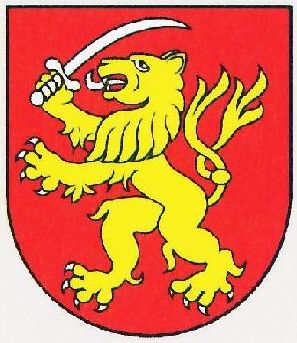 V Š E O B E C N E    Z Á V Ä Z N É    N A R I A D E N I EČ. 3/2014o poskytovaní sociálnych služieb, o výške a spôsobe úhrad za poskytované sociálne službyObecné zastupiteľstvo v Kiarove na základe § 6 ods. 1 zákona č.369/1990 Zb. o obecnom zriadení v znení neskorších predpisov, čl. 68 Ústavy SR a v súlade so zákonom č. 448/2008 Z.z. o sociálnych službách a o zmene a doplnení zákona č. 455/1991 Zb. o živnostenskom podnikaní (živnostenský zákon) v znení neskorších predpisov sa uznieslo na tomto všeobecne záväznom nariadení:Článok 1Úvodné ustanoveniaToto Všeobecne záväzné nariadenie o poskytovaní sociálnych služieb, o výške a spôsobe úhrad za poskytované sociálne služby (ďalej len „VZN“) ustanovuje podmienky, na základe ktorých obec Kiarov pri výkone svojej samosprávnej pôsobnosti zabezpečuje sociálne služby pre občana, ktorý je odkázaný na sociálnu službu a stanovuje spôsob a výšku úhrady za poskytovanie sociálnej služby.Článok 2Vymedzenie pojmov1. Sociálna služba je odborná činnosť, obslužná činnosť alebo ďalšia činnosť alebo súbor týchto činností, ktoré sú zamerané na:a) prevenciu vzniku nepriaznivej sociálnej situácie, riešenie nepriaznivej sociálnej situácie alebo zmiernenie nepriaznivej sociálnej situácie fyzickej osoby, rodiny, alebo komunity,b) zachovanie, obnovu alebo rozvoj schopností fyzickej osoby viesť samostatný život a napodporu jej začlenenia do spoločnosti,c) zabezpečenie nevyhnutných podmienok na uspokojovanie základných životných potriebfyzickej osoby,d) riešenie krízovej situácie fyzickej osoby a rodiny,e) prevenciu sociálneho vylúčenia fyzickej osoby a rodiny.2. Sociálna služba sa poskytuje:a) ambulantnou formou /fyzická osoba je dopravovaná, alebo sprevádzaná do miestaposkytovania sociálnej služby/,b) terénnou formou /fyzickej osobe sa poskytuje sociálna služba v jej prirodzenom prostredí/,c) pobytovou formou /v zariadení/ alebo inou formou podľa nepriaznivej sociálnej situáciea prostredia, v ktorom sa fyzická osoba zdržiava.Článok 3Druhy poskytovaných a zabezpečovaných sociálnych služieb1. Obec Kiarov na svojom území poskytuje sociálne služby na riešenie nepriaznivej sociálnej situácie z dôvodu ťažkého zdravotného postihnutia, nepriaznivého zdravotného stavu alebo z dôvodu dôchodkového veku- opatrovateľskú službu,-  odľahčovaciu službu-  stravovanie-  sociálne služby v dennom stacionári 2. Obec Kiarov zabezpečí poskytovanie sociálnej služby v  zariadení opatrovateľskej služby, v dennom stacionári a iné sociálne služby v súlade so zákonom o sociálnych službách u poskytovateľa sociálnej služby fyzickej osobe, ktorá žiada o uzatvorenie zmluvy o poskytovaní sociálnej služby na základe výberu poskytovateľa.Článok 4Konanie vo veci odkázanosti na sociálnu službu1. Žiadosť o posúdenie odkázanosti na sociálnu službu podáva občan s trvalým pobytom naúzemí obce Kiarov na Obecnom úrade v Kiarove.2. Na účely posúdenia odkázanosti na sociálnu službu obec Kiarov zabezpečí: lekársky posudok, sociálny posudok, posudok o odkázanosti na sociálnu službu a vydá rozhodnutie o odkázanosti na sociálnu službu.3. Na konanie vo veciach odkázanosti na sociálnu službu sa vzťahuje zákon č.71/1967 Zb.o správnom konaní v znení neskorších predpisov.Článok 5Opatrovateľská služba1. Opatrovateľská služba sa poskytuje ako terénna sociálna služba zabezpečovaná na územíobce Kiarov v domácom prostredí občana, ktorý:a) je odkázaný na pomoc inej fyzickej osoby a jeho stupeň odkázanosti je najmenej II. podľaprílohy č. 3 zákona o sociálnych službách,b) je odkázaný na pomoc pri úkonoch seba obsluhy, úkonoch starostlivosti o svoju domácnosťa základných sociálnych aktivitách podľa prílohy č. 4 zákona o sociálnych službách,c) má trvalý pobyt na území obce Kiarov.2. Okruh osôb, ktorým nemožno poskytovať opatrovateľskú službu, je upravený v § 41 ods. 3a 4 zákona o sociálnych službách.3. V rámci opatrovateľskej služby sa poskytujú úkony seba obsluhy, úkony starostlivosti o domácnosť, základné sociálne aktivity a dohľad pri úkonoch seba obsluhy, úkonoch starostlivosti o domácnosť a pri vykonávaní základných sociálnych aktivít.4. Rozsah úkonov opatrovateľskej služby na základe sociálnej posudkovej činnosti určuje obec v hodinách.5. Opatrovateľská služba sa poskytuje na základe právoplatného rozhodnutia odkázanosti naopatrovateľskú službu po dobu trvania podmienok na tento druh sociálnej služby.Článok 6Výška a spôsob úhrady za opatrovateľskú službu1. Opatrovateľská služba sa poskytuje minimálne 1,5 hodín denne a maximálne 7,5 hodíndenne v pracovných dňoch v čase od 7:00 do 19:00 hod.2. Výška úhrady za opatrovateľskú službu je stanovená na 0,10 EUR za hodinu.3. Úhradu za poskytovanú opatrovateľskú službu platí občan podľa skutočného rozsahu poskytnutých úkonov seba obsluhy, úkonov starostlivosti o domácnosť a základných sociálnych aktivít za kalendárny mesiac, v ktorom sa opatrovateľská služba poskytovala, v prepočte na počet pracovných dní, najneskôr do 15. dňa nasledujúceho kalendárneho mesiaca prevodom z účtu v peňažnom ústave, poštovou poukážkou na účet obce alebo v hotovosti do pokladne obce.4. Prijímateľ sociálnej služby je povinný platiť úhradu za poskytovanie sociálnej služby zo svojho príjmu a majetku. Po zaplatení úhrady za poskytovanú sociálnu službu musí prijímateľovi /občanovi/ sociálnej služby zostať z jeho príjmu 1,3 násobok sumy životného minima pre jednu plnoletú fyzickú osobu /§ 73 zákona o sociálnych službách/.6. Rozsah a podmienky úhrady za poskytovanie opatrovateľskej služby si občan dohodne s poskytovateľom opatrovateľskej služby v zmluve o poskytovaní sociálnej služby v súlade s §74 zákona o sociálnych službách.Článok 7Odľahčovacia službaOdľahčovacia služba je sociálna služba poskytovaná fyzickej osobe, ktorá opatruje inú fyzickú osobu s ťažkým zdravotným postihnutím, ktorou sa poskytuje alebo zabezpečuje fyzickej osobe s ťažkým zdravotným postihnutím sociálna služba počas obdobia, v ktorom fyzická osoba, ktorá opatruje, nemôže opatrovanie vykonávať. Odľahčovacia služba patrí k podporným službám /§ 54 zákona o sociálnych službách/.Článok 8Výška a spôsob úhrady za odľahčovaciu službu1. Výška úhrady za sociálnu službu poskytovanú v rámci odľahčovacej služby je 1,00 € za hodinu poskytovanej služby pre plnoletú fyzickú osobu a 0,50 € pre neplnoletú fyzickú osobu.2. Úhradu za poskytovanú službu poskytovanú v rámci odľahčovacej služby zaplatí občan za kalendárny mesiac, v ktorom sa sociálna služba poskytovala, najneskôr do 15. dňa nasledujúceho kalendárneho mesiaca prevodom z účtu v peňažnom ústave, poštovou poukážkou na účet obce alebo v hotovosti do pokladne obce.Článok 9 StravovanieObec poskytuje možnosť stravovania fyzickej osobe, ktorá:nemá zabezpečené nevyhnutné podmienky na uspokojovanie základných životných potrieb,má ťažké zdravotné postihnutie alebo nepriaznivý zdravotný stav,dovŕšila dôchodkový vek.             Obec poskytuje stravovanie len prostredníctvom donášky stravy.   Za donášku stravy do domácnosti uhrádza fyzická osoba čiastku  2,20 € za 1              obed  na deň.    Úhradu za donášku stravy do domácnosti platí fyzická osoba na základe      skutočne odobratých obedov v príslušnom mesiaci. Článok 10Denný stacionár1. V dennom stacionári sa poskytuje sociálna služba fyzickej osobe, ktorá je odkázaná na pomoc inej fyzickej osoby a je odkázaná na sociálnu službu v zariadení len na určitý čas počas dňa. Sociálnu službu možno poskytnúť aj fyzickej osobe s trvalým pobytom v rámci Banskobystrického samosprávneho kraja, ktorá je odkázaná na pomoc inej fyzickej osoby, nazáklade uzatvorenej zmluvy medzi príslušnou obcou alebo klientom o úhrade prevádzkových nákladov zariadenia na klienta.2. V dennom stacionári saa) poskytuje1. pomoc pri odkázanosti na pomoc inej fyzickej osoby,2. sociálne poradenstvo,3. sociálna rehabilitácia,4. stravovanie,b) zabezpečuje1. pracovná terapia,2. záujmová činnosť,3. V dennom stacionári sa poskytuje sociálne poradenstvo aj rodine alebo inej fyzickej osobe, ktorá zabezpečuje pomoc fyzickej osobe v domácom prostredí, za účelom spolupráce pri sociálnej rehabilitácii.4. Podmienkou poskytovania sociálnej služby v dennom stacionári je rozhodnutie o odkázanosti na poskytovanie sociálnej služby.5. V dennom stacionári sa poskytuje sociálna služba na dobu neurčitú.6. Podmienky poskytovania sociálnej služby v dennom stacionári, výšku a spôsob úhrady za sociálnu službu upravuje zmluva o poskytovaní sociálnej služby.Článok 11Okruh osôb, ktorým nemožno poskytovať sociálnu službu v dennom stacionáriSociálna služba v dennom stacionári nemôže byť poskytovaná fyzickej osobe:a) ktorej sa poskytuje peňažný príspevok na osobnú asistenciu,b) trpiacej psychickou poruchou, vplyvom ktorej by mohla ohrozovať seba a okolie,c) trpiacej na infekčné a prenosné choroby,d) ktorá by pre iné závažné nedostatky svojej osobnosti narúšala spolunažívanie v zariadení(alkoholizmus, toxikománia, asociálne správanie).Článok 12Spôsob a výška úhrad za poskytovanú sociálnu službu v Dennom stacionári1. Pre obyvateľov s trvalým pobytom v obci Kiarov, poskytovanie sociálnej služby v Dennom stacionári je bezplatné2. Výška úhrady pre obyvateľov mimo obce Kiarov za 1 hodinu sociálnej služby poskytovanej v Dennom stacionári je 1,00 €3.Obec v dennom stacionári poskytuje stravovanie len prostredníctvom donášky stravy.  Za  stravu v dennom stacionári uhrádza fyzická osoba čiastku  2,20 € za 1obed  na deň. Článok 13Spoločné  ustanovenia1. Poskytovateľ sociálnej služby je povinný chrániť osobné údaje získané za účelom určenia výšky platby za poskytované sociálne služby v zmysle zákona č. 428/2002 Z. z. o ochrane osobných údajov v znení neskorších zmien a doplnkov.2. Pri poskytovaní sociálnych služieb a stanovení úhrad za tieto sociálne služby sa primerane použije zákon č. 448/2008 Z. z. o sociálnych službách a o zmene a doplnení zákona č. 445/1991 Zb. o živnostenskom podnikaní /živnostenský zákon/ v znení neskorších predpisov, zákon NR SR č. 601/2003 Z. z. o životnom minime a o zmene a doplnení niektorých zákonov v platnom znení, zákon č. 36/2005 Z. z. o rodine v znení neskorších predpisov, zákon č. 71/1967 Zb. o správnom konaní v znení neskorších predpisov, zákon č. 369/1990 Zb. o obecnom zriadení v znení neskorších zmien a doplnkov a Občiansky zákonník v platnom znení.3. Starosta obce je oprávnený cenovým opatrením zvýšiť úhrady stanovené týmto nariadením v závislosti od priemerného medziročného rastu spotrebiteľských cien vykázaných štatistickým úradom za kalendárny rok, ktorý predchádza príslušnému kalendárnemu roku.Článok 14Záverečné ustanovenie1. VZN bolo  schválené na zasadnutí OZ uznesením č. 19/2014, v Kiarove dňa 26.06.2014.2. Po schválení a zverejnení toto VZN nadobúda účinnosť dňa 11.07.2014.V Kiarove, dňa 26.06.2014 						                                                                                                       Pavol Suchánskystarosta obce